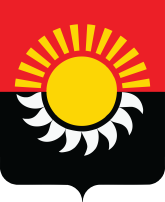 РОССИЙСКАЯ ФЕДЕРАЦИЯКемеровская область-КузбассОсинниковский городской округ Кемеровской области- КузбассаСовет народных депутатов Осинниковского городского округаРЕШЕНИЕ« » 2023г.					                                               № -МНА принято на заседании Совета народныхдепутатов Осинниковского городскогоокруга «»2023 годаО признании утратившими силу решений представительного органаВ соответствии со ст.29 Устава Осинниковского городского округа Кемеровской области – Кузбасса Совет народных депутатов Осинниковского городского округа решил:1.Признать утратившими силу:решение Осинниковского городского Совета народных депутатов от 22 декабря 2008г. N 4-МНА  «О бюджете муниципального образования -  город Осинники на 2009 год и на плановый период 2010 и 2011 годов»;решение Осинниковского городского Совета народных депутатов от 25 марта 2009г. №30-МНА «О внесении изменений и дополнений в решение городского Совета от 22 декабря 2008г. №4-МНА «О бюджете муниципального образования – город Осинники на 2009 год и планируемый период 2010 и 2011 годов»	решение Осинниковского городского Совета народных депутатов от 23 апреля 2009г.№41-МНА «О внесении изменений и дополнений в Решение городского Совета от 22 декабря 2008 г. №4-МНА ( в ред. Решения городского совета  от 25.03.2009г. №30-МНА) «О бюджете муниципального образования – город Осинники на 2009 и плановый период 2010 и 2011 годы»	решение Осинниковского городского Совета народных депутатов от 24 июня 2009г. №55-МНА «О внесении изменений и дополнений в Решение городского Света от 22 декабря 2008г. №4-МНА (в ред. решения городского Совета о 25.03.2009 №30-МНА; в ред. решения городского Совета 23.04.2009 №41-МНА) «О бюджете муниципального образования – город Осинники на 2009 год и на плановый период 2010 и 2011 годов»;	решение Осинниковского городского Совета народных депутатов от 03 сентября 2009г. № 69-МНА «О внесении изменений и дополнений в Решение городского Совета от 22 декабря 2008 г. № 4-МНА (в ред. Решения Осинниковского городского Совета от 25.03.2009г. № 30-МНА; в ред. Решения Осинниковского городского Совета от 23.04.2009г. № 41-МНА; в ред. Решения Осинниковского городского Совета от 24 июня 2009 года № 55 – МНА) «О бюджете муниципального образования - город Осинники на 2009 год и на плановый период 2010 и 2011 годов»;	решение Осинниковского городского Совета народных депутатов от 22 октября 2009г.№79-МНА «О внесении изменений и дополнений в Решение городского совета  от 22 декабря 2008г. №4-МНА (в ред. решения Осинниковского городского Совета от 25.03.2009г. №30-МНА, от 23.04.2009г. №41-МНА, от 24.06.2009г. №55-МНА, 03.09.2009г. №69-МНА) «О бюджете муниципального образования город Осинники на 2009 год и на плановый период 2010-2011 годов»;	решение Осинниковского городского Совета народных депутатов от 24 декабря 2009 г. №98-МНА «О внесении изменений и дополнений в Решение городского Совета  от 22 декабря 2008г. №4-МНА (в ред. решения Осинниковского городского Совета от 25.03.2009г. №30-МНА, от 23.04.2009г. №41-МНА, от 24.06.2009г. №55-МНА, 03.09.2009г. №69-МНА,22.10.2009г. №79-МНА) «О бюджете муниципального образования город Осинники на 2009 год и на плановый период 2010-2011 годов»;	решение Осинниковского городского Совета народных депутатов от 30 декабря 2009 г. №105-МНА «О внесении изменений и дополнений в Решение городского Совета от 22 декабря 2008 года № 4-МНА (в ред. Решения Осинниковского городского Совета от 25.03.2009г. № 30-МНА; в ред. Решения Осинниковского городского Совета от 23.04.2009г. № 41-МНА; в ред. Решения Осинниковского городского Совета от 24.06. 2009 г. № 55 – МНА; в ред. Решения Осинниковского городского Совета от 03.09.2009г. № 69-МНА; в ред. Решения Осинниковского городского Совета от 22.10.2009г. № 79-МНА; в ред. Решения Осинниковского городского Совета от 24.12.2009г. № 98-МНА ) «О бюджете муниципального образования - город Осинники на 2009 год и на плановый период 2010 и 2011 годов»;	решение Осинниковского городского Совета народных депутатов от 16 декабря 2009г. N 95-МНА «О бюджете муниципального образования  - город Осинники на 2010 год и на плановый период 2011 и 2012 годов» ;	решение Осинниковского городского Совета народных депутатов от 27 января 2010 г.№106-МНА «О внесении изменений и дополнений в Решение городского Совета  от 16 декабря 2009г. №95-МНА «О бюджете муниципального образования город Осинники на 2010 год и на плановый период 2011-2012 годов»;решение Осинниковского городского Совета народных депутатов от 17 февраля 2010г. № 113-МНА О внесении изменений и дополнений в Решение городского Совета от 16 декабря 2009 года № 95-МНА (в ред. Решения Осинниковского городского Совета от 27.01.2010г. № 106 - МНА ) «О бюджете муниципального образования - город Осинники на 2010 год и на плановый период 2011 и 2012 годов»;	решение Осинниковского городского Совета народных депутатов от 23 марта 2010г. № 121-МНА О внесении изменений и дополнений в Решение городского Совета от 16 декабря 2009 года №95-МНА (в ред. Решения Осинниковского городского Совета от 27.01.2010г. №106–МНА; в ред. Решения Осинниковского городского Совета от 17.02.2010г. №113-МНА ) «О бюджете муниципального образования - город Осинники на 2010 год и на плановый период 2011 и 2012 годов»;	решение Осинниковского городского Совета народных депутатов от 20 мая 2010г. № 136-МНА «О внесении изменений и дополнений в Решение городского Совета от 16 декабря 2009 года № 95-МНА (в ред. Решения Осинниковского городского Совета от 27.01.2010г. № 106 – МНА; в ред. Решения Осинниковского городского Совета от 17.02.2010г. № 113-МНА; в ред. Решения Осинниковского городского Совета от 23.03.2010г. № 121-МНА ) «О бюджете муниципального образования - город Осинники на 2010 год и на плановый период 2011 и 2012 годов»;решение Осинниковского городского Совета народных депутатов от 23 июня 2010г. № 142-МНА «О внесении изменений и дополнений в Решение городского Совета от 16 декабря 2009 года № 95-МНА (в ред. Решения Осинниковского городского Совета от 27.01.2010г. № 106 – МНА; в ред. Решения Осинниковского городского Совета от 17.02.2010г. № 113-МНА; в ред. Решения Осинниковского городского Совета от 23.03.2010г. № 121-МНА; в ред. Решения Осинниковского городского Совета от 21.05.2010г. № 136-МНА ) «О бюджете муниципального образования - город Осинники на 2010 год и на плановый период 2011 и 2012 годов»;решение Осинниковского городского Совета народных депутатов от 28 сентября 2010 г. № 153-МНА «О внесении изменений в Решение Осинниковского городского Совета народных депутатов от 16 декабря 2009 года № 95-МНА (в ред. Решения Осинниковского городского Совета от 27.01.2010г. № 106 – МНА; в ред. Решения Осинниковского городского Совета от 17.02.2010г. № 113-МНА; в ред. Решения Осинниковского городского Совета от 23.03.2010г. № 121-МНА; в ред. Решения Осинниковского городского Совета от 21.05.2010г. № 136-МНА; в ред. Решения Осинниковского городского Совета от 23.06.2010г. № 142-МНА ) «О бюджете муниципального образования - город Осинники на 2010 год и на плановый период 2011 и 2012 годов»	решение Осинниковского городского Совета народных депутатов от 28 октября 2010г. № 155-МНА «О внесении изменений в Решение Осинниковского городского Совета народных депутатов от 16 декабря 2009 года № 95-МНА (в ред. Решения Осинниковского городского Совета от 27.01.2010г. № 106 – МНА; в ред. Решения Осинниковского городского Совета от 17.02.2010г. № 113-МНА; в ред. Решения Осинниковского городского Совета от 23.03.2010г. № 121-МНА; в ред. Решения Осинниковского городского Совета от 21.05.2010г. № 136-МНА; в ред. Решения Осинниковского городского Совета от 23.06.2010г. № 142-МНА; в ред. Решения Осинниковского городского Совета от 28.09.2010г. № 153-МНА) «О бюджете муниципального образования - город Осинники на 2010 год и на плановый период 2011 и 2012 годов»;	решение Осинниковского городского Совета народных депутатов от 14 декабря 2010г. № 166-МНА «О бюджете муниципального образования - Осинниковский городской округ на 2011 год и на плановый период 2012 и 2013 годов» ;	решение Осинниковского городского Совета народных депутатов от 19 января 2011г. № 177-МНА «О внесении изменений и дополнений в Решение городского Совета от 14 декабря 2010 г. № 166-МНА «О бюджете муниципального образования - Осинниковский городской округ на 2011 год и на плановый период 2012 и 2013 годов»;	решение Осинниковского городского Совета народных депутатов от 15 марта 2011г. № 191-МНА «О внесении изменений и дополнений в Решение городского Совета от 14 декабря 2010 г. № 166-МНА (в ред. Решения Осинниковского городского Совета от 19.01.2011г. № 177-МНА) «О бюджете муниципального образования Осинниковский городской округ на 2011 год и на плановый период 2012 и 2013 годов» ;	решение Осинниковского городского Совета народных депутатов от 17 мая 2011г. № 201-МНА "О внесении изменений и дополнений в Решение городского Совета от 14 декабря 2010 года № 166-МНА (в ред. Решения Осинниковского городского Совета от 19.01.2011г. № 177-МНА, в ред. Решения Осинниковского городского Совета от 15.03.2011г. № 191-МНА) «О бюджете муниципального образования - Осинниковский городской округ на 2011 год и на плановый период 2012 и 2013 годов»;решение Осинниковского городского Совета народных депутатов от 22 июня 2011г. № 207-МНА «О внесении изменений и дополнений в Решение городского Совета от 14 декабря 2010г. № 166-МНА (в ред. Решения Осинниковского городского Совета от 19.01.2011г. № 177-МНА; в ред. Решения Осинниковского городского Совета от 15.03.2011г. № 191-МНА; в ред. Решения Осинниковского городского Совета от 17.05.2011г. № 201-МНА) «О бюджете муниципального образования - Осинниковский городской округ на 2011 год и на плановый период 2012 и 2013 годов» ;решение Осинниковского городского Совета народных депутатов от 21 сентября 2011г. № 228-МНА «О внесении изменений и дополнений в Решение городского Совета от 14 декабря 2010г. № 166-МНА (в ред. Решения Осинниковского городского Совета от 19.01.2011г. № 177-МНА; в ред. Решения Осинниковского городского Совета от 15.03.2011г. № 191-МНА; в ред. Решения Осинниковского городского Совета от 17.05.2011г. № 201-МНА; в ред. Решения Осинниковского городского Совета от 22.06.2011г. № 207-МНА) «О бюджете муниципального образования -Осинниковский городской округ на 2011 год и на плановый период 2012 и 2013 годов» ;	решение Осинниковского городского Совета народных депутатов от 21 ноября 2011г. № 244-МНА «О внесении изменений и дополнений в Решение городского Совета от 14 декабря 2010г. № 166-МНА (в ред. Решения Осинниковского городского Совета от 19.01.2011г. № 177-МНА; в ред. Решения Осинниковского городского Совета от 15.03.2011г. № 191-МНА; в ред. Решения Осинниковского городского Совета от 17.05.2011г. № 201-МНА; в ред. Решения Осинниковского городского Совета от 22.06.2011г. № 207-МНА; в ред. Решения Осинниковского городского Совета от 21.09.2011г. №228-МНА ) «О бюджете муниципального образования -Осинниковский городской округ на 2011 год и на плановый период 2012 и 2013 годов» ;	решение Осинниковского городского Совета народных депутатов от 30 декабря 2011г. №259-МНА «О внесении изменений и дополнений в Решение городского Совета от 14 декабря 2010г. № 166-МНА (в ред. Решения Осинниковского городского Совета от 19.01.2011г. № 177-МНА; в ред. Решения Осинниковского городского Совета от 15.03.2011г. № 191-МНА; в ред. Решения Осинниковского городского Совета от 17.05.2011г. № 201-МНА; в ред. Решения Осинниковского городского Совета от 22.06.2011г. № 207-МНА; в ред. Решения Осинниковского городского Совета от 21.09.2011г. №228-МНА; в ред. Решения Осинниковского городского Совета от 21.11.2011г. №244-МНА) «О бюджете муниципального образования -Осинниковский городской округ на 2011 год и на плановый период 2012 и 2013 годов» ;	решение Осинниковского городского Совета народных депутатов от 20 декабря 2011 года № 250-МНА  «О бюджете муниципального образования – Осинниковский городской округ на 2012 год и на плановый период 2013 и 2014 годов»;	решение Осинниковского городского Совета народных депутатов от 30 декабря 2011г. № 258-МНА «О внесении изменений и дополнений в Решение городского Совета от 20 декабря 2011 года № 250-МНА  «О бюджете муниципального образования – Осинниковский городской округ на 2012 год и на плановый период 2013 и 2014 годов»;	решение Осинниковского городского Совета народных депутатов от 21 февраля 2012г. № 260-МНА «О внесении изменений и дополнений в Решение городского Совета от 20 декабря 2011 года № 250-МНА (в ред. Решения Осинниковского городского Совета от 30.12.2011г. № 258-МНА) «О бюджете муниципального образования – Осинниковский городской округ на 2012 год и на плановый период 2013 и 2014 годов»;	решение Осинниковского городского Совета народных депутатов от 17 апреля 2012г № 266-МНА «О внесении изменений и дополнений в Решение Осинниковского городского Совета народных депутатов от 20 декабря 2011 года № 250-МНА (в ред. Решения Осинниковского городского Совета от 30.12.2011г. № 258-МНА; в ред. Решения Осинниковского городского Совета от 21.02.2012г. № 260-МНА) «О бюджете муниципального образования – Осинниковский городской округ на 2012 год и на плановый период 2013 и 2014 годов»;решение Осинниковского городского Совета народных депутатов от  19 июня 2012г. № 277-МНА «О внесении изменений и дополнений в Решение Осинниковского городского Совета народных депутатов от 20 декабря 2011 года № 250-МНА (в ред. Решения Осинниковского городского Совета от 30.12.2011г. № 258-МНА; в ред. Решения Осинниковского городского Совета от 21.02.2012г. № 260-МНА; в ред. Решения Осинникоского городского Совета от 17.04.2012г. № 266-МНА) «О бюджете муниципального образования – Осинниковский городской округ на 2012 год и на плановый период 2013 и 2014 годов»;решение Осинниковского городского Совета народных депутатов от 17 июля 2012г. № 283-МНА «О внесении изменений и дополнений в Решение Осинниковского городского Совета народных депутатов от 20 декабря 2011 года № 250-МНА (в ред. Решения Осинниковского городского Совета от 30.12.2011г. № 258-МНА; в ред. Решения Осинниковского городского Совета от 21.02.2012г. № 260-МНА; в ред. Решения Осинникоского городского Совета от 17.04.2012г. № 266-МНА; в ред. Решения Осинниковского городского Совета от 19.06.2012г. № 277-МНА) «О бюджете муниципального образования – Осинниковский городской округ на 2012 год и на плановый период 2013 и 2014 годов»;решение Осинниковского городского Совета народных депутатов от 20 сентября 2012г. № 289-МНА «О внесении изменений и дополнений в Решение Осинниковского городского Совета народных депутатов от 20 декабря 2011 года № 250-МНА (в ред. Решения Осинниковского городского Совета от 30.12.2011г. № 258-МНА; в ред. Решения Осинниковского городского Совета от 21.02.2012г. № 260-МНА; в ред. Решения Осинникоского городского Совета от 17.04.2012г. № 266-МНА; в ред. Решения Осинниковского городского Совета от 19.06.2012г. № 277-МНА; в ред. Решения Осинниковского городского Совета от 17.07.2012г. № 283-МНА) «О бюджете муниципального образования – Осинниковский городской округ на 2012 год и на плановый период 2013 и 2014 годов»;решение Осинниковского городского Совета народных депутатов от 02 ноября 2012г. № 292-МНА «О внесении изменений и дополнений в Решение Осинниковского городского Совета народных депутатов от 20 декабря 2011 года № 250-МНА (в ред. Решения Осинниковского городского Совета от 30.12.2011г. № 258-МНА; в ред. Решения Осинниковского городского Совета от 21.02.2012г. № 260-МНА; в ред. Решения Осинникоского городского Совета от 17.04.2012г. № 266-МНА; в ред. Решения Осинниковского городского Совета от 19.06.2012г. № 277-МНА; в ред. Решения Осинниковского городского Совета от 17.07.2012г. № 283-МНА; в ред. Решения Осинниковского городского Совета от 20.09.2012г. № 289-МНА) «О бюджете муниципального образования – Осинниковский городской округ на 2012 год и на плановый период 2013 и 2014 годов»;решение Осинниковского городского Совета народных депутатов от 25 декабря 2012г. № 317-МНА «О внесении изменений и дополнений в Решение Осинниковского городского Совета народных депутатов от 20 декабря 2011 года № 250-МНА (в ред. Решения Осинниковского городского Совета от 30.12.2011г. № 258-МНА; в ред. Решения Осинниковского городского Совета от 21.02.2012г. № 260-МНА; в ред. Решения Осинникоского городского Совета от 17.04.2012г. № 266-МНА; в ред. Решения Осинниковского городского Совета от 19.06.2012г. № 277-МНА; в ред. Решения Осинниковского городского Совета от 17.07.2012г. № 283-МНА; в ред. Решения Осинниковского городского Совета от 20.09.2012г. № 289-МНА; в ред. Решения Осинниковского городского Совета от 02.11.2012г. № 292-МНА) «О бюджете муниципального образования – Осинниковский городской округ на 2012 год и на плановый период 2013 и 2014 годов»;решение Осинниковского городского Совета народных депутатов от 11 декабря 2012г. N 305-МНА «О бюджете муниципального образования - Осинниковский городской округ на 2013 год и на плановый период 2014 и 2015 годов» ;решение Осинниковского городского Совета народных депутатов от 31 января 2013г. № 328-МНА «О внесении изменений и дополнений в Решение городского Совета от 11 декабря 2012 года № 305-МНА «О бюджете муниципального образования – Осинниковский городской округ на 2013 год и на плановый период 2014 и 2015 годов»;решение Осинниковского городского Совета народных депутатов от 19 марта 2013г. № 336-МНА «О внесении изменений и дополнений в Решение городского Совета от 11 декабря 2012 года № 305-МНА (в ред. Решения Осинниковского городского Совета от 31.01.2013г. № 328-МНА) «О бюджете муниципального образования – Осинниковский городской округ на 2013 год и на плановый период 2014 и 2015 годов»;решение Осинниковского городского Совета народных депутатов от 23 апреля 2013г. № 340-МНА «О внесении изменений и дополнений в Решение городского Совета от 11 декабря 2012 года № 305-МНА (в ред. Решения Осинниковского городского Совета от 31.01.2013г. № 328-МНА; в ред. Решения Осинниковского городского Совета от 19.03.2013г. № 336-МНА) «О бюджете муниципального образования – Осинниковский городской округ на 2013 год и на плановый период 2014 и 2015 годов»;решение Осинниковского городского Совета народных депутатов от 18 июня 2013г. № 351-МНА «О внесении изменений и дополнений в Решение городского Совета от 11 декабря 2012 года № 305-МНА (в ред. Решения Осинниковского городского Совета от 31.01.2013г. № 328-МНА; в ред. Решения Осинниковского городского Совета от 19.03.2013г. № 336-МНА; в ред. Решения Осинниковского городского округа от 23.04.2013г. № 340-МНА) «О бюджете муниципального образования – Осинниковский городской округ на 2013 год и на плановый период 2014 и 2015 годов»;решение Совета народных депутатов Осинниковского городского округа от 22 октября 2013г. № 6-МНА «О внесении изменений и дополнений в Решение городского Совета от 11 декабря 2012 года № 305-МНА (в ред. Решения Осинниковского городского Совета от 31.01.2013г. № 328-МНА; в ред. Решения Осинниковского городского Совета от 19.03.2013г. № 336-МНА; в ред. Решения Осинниковского городского Совета от 23.04.2013г. № 340-МНА; в ред. Решения Осинниковского городского Совета от 18.06.2013г. №351-МНА) «О бюджете муниципального образования – Осинниковский городской округ на 2013 год и на плановый период 2014 и 2015 годов»;решение Совета народных депутатов Осинниковского городского округа от 24 декабря 2013 № 36-МНА О внесении изменений и дополнений в Решение городского Совета от 11 декабря 2012 года №305-МНА «О бюджете муниципального образования – Осинниковский городской округ на 2013 год и на плановый период 2014 и 2015 годов»;решение Совета народных депутатов Осинниковского городского округа от 13 декабря 2013 года № 29-МНА «О бюджете муниципального образования – Осинниковский городской округ на 2014 год и на плановый период 2015 и 2016 годов»;решение Совета народных депутатов Осинниковского городского округа от 28 января 2014г. № 42-МНА О внесении изменений и дополнений в Решение Совета народных депутатов Осинниковского городского округа от 13 декабря 2013 года № 29-МНА «О бюджете муниципального образования – Осинниковский городской округ на 2014 год и на плановый период 2015 и 2016 годов»;решение Совета народных депутатов Осинниковского городского округа от 18 февраля 2014г. № 44-МНА «О внесении изменений и дополнений в Решение Совета народных депутатов Осинниковского городского округа от 13 декабря 2013 года № 29-МНА «О бюджете муниципального образования – Осинниковский городской округ на 2014 год и на плановый период 2015 и 2016 годов»;решение Совета народных депутатов Осинниковского городского округа от 04 марта 2014г. № 48-МНА «О внесении изменений и дополнений в Решение Совета народных депутатов Осинниковского городского округа от 13 декабря 2013 года № 29-МНА «О бюджете муниципального образования – Осинниковский городской округ на 2014 год и на плановый период 2015 и 2016 годов»;решение Совета народных депутатов Осинниковского городского округа от 03 апреля 2014г. № 53-МНА «О внесении изменений и дополнений в Решение Совета народных депутатов Осинниковского городского округа от 13 декабря 2013 года №29-МНА «О бюджете муниципального образования – Осинниковский городской округ на 2014 год и на плановый период 2015 и 2016 годов»;
 	решение Совета народных депутатов Осинниковского городского округа от 22 апреля 2014г. № 56-МНА «О внесении изменений и дополнений в Решение Совета народных депутатов Осинниковского городского округа от 13 декабря 2013 года № 29-МНА «О бюджете муниципального образования – Осинниковский городской округ на 2014 год и на плановый период 2015 и 2016 годов»;решение Совета народных депутатов Осинниковского городского округа от 22 июля 2014г. № 77-МНА «О внесении изменений и дополнений в Решение Совета народных депутатов Осинниковского городского округа от 13 декабря 2013 года №29-МНА «О бюджете муниципального образования – Осинниковский городской округ на 2014 год и на плановый период 2015 и 2016 годов»;решение Совета народных депутатов Осинниковского городского округа от 23 сентября 2014г. № 84-МНА «О внесении изменений и дополнений в Решение Совета народных депутатов Осинниковского городского округа от 13 декабря 2013 года №29-МНА «О бюджете муниципального образования – Осинниковский городской округ на 2014 год и на плановый период 2015 и 2016 годов»;решение Совета народных депутатов Осинниковского городского округа от 18 ноября 2014г. № 101-МНА «О внесении изменений и дополнений в Решение Совета народных депутатов Осинниковского городского округа от 13 декабря 2013 года № 29-МНА «О бюджете муниципального образования – Осинниковский городской округ на 2014 год и на плановый период 2015 и 2016 годов»;решение Совета народных депутатов Осинниковского городского округа от 26 декабря 2014г. № 119-МНА «О внесении изменений и дополнений в Решение Совета народных депутатов Осинниковского городского округа от 13 декабря 2013 года № 29-МНА «О бюджете муниципального образования – Осинниковский городской округ на 2014 год и на плановый период 2015 и 2016 годов»;решение Совета народных депутатов Осинниковского городского округа от 09 декабря 2014г. № 108-МНА «О бюджете муниципального образования - Осинниковского городского округа на 2015 год и на плановый период 2016 и 2017 годов» ;решение Совета народных депутатов Осинниковского городского округа от 27 января 2015г. № 122-МНА «О внесении изменений и дополнений в Решение Совета народных депутатов Осинниковского городского округа от 9 декабря 2014 года № 108-МНА «О бюджете муниципального образования - Осинниковский городской округ на 2015 год и на плановый период 2016 и 2017 годов»;решение Совета народных депутатов Осинниковского городского округа от 17 марта 2015г. № 139-МНА «О внесении изменений и дополнений в Решение Совета народных депутатов Осинниковского городского округа от 09 декабря 2014 года № 108-МНА «О бюджете муниципального образования – Осинниковский городской округ на 2015 год и на плановый период 2016 и 2017 годов»;решение Совета народных депутатов Осинниковского городского округа от 19 мая 2015г. № 147-МНА «О внесении изменений и дополнений в Решение Совета народных депутатов Осинниковского городского округа от 9 декабря 2014 года № 108-МНА «О бюджете муниципального образования - Осинниковский городской округ на 2015 год и на плановый период 2016 и 2017 годов»;решение Совета народных депутатов Осинниковского городского округа от 19 июня 2015г. № 152-МНА №О внесении изменений и дополнений в Решение Совета народных депутатов Осинниковского городского округа от 9 декабря 2014 года № 108-МНА «О бюджете муниципального образования - Осинниковский городской округ на 2015 год и на плановый период 2016 и 2017 годов»;решение Совета народных депутатов Осинниковского городского округа от 02 сентября 2015г. № 161-МНА "О внесении изменений и дополнений в Решение Совета народных депутатов Осинниковского городского округа от 9 декабря 2014 года № 108-МНА «О бюджете муниципального образования - Осинниковский городской округ на 2015 год и на плановый период 2016 и 2017 годов»;решение Совета народных депутатов Осинниковского городского округа от 20 октября 2015г. № 170-МНА «О внесении изменений и дополнений в Решение Совета народных депутатов Осинниковского городского округа от 09 декабря 2014 года №108-МНА «О бюджете муниципального образования – Осинниковский городской округ на 2015 год и на плановый период 2016 и 2017 годов» ;решение Совета народных депутатов Осинниковского городского округа от  17 ноября 2015г. № 179-МНА «О внесении изменений и дополнений в Решение Совета народных депутатов Осинниковского городского округа от 09 декабря 2014 года № 108-МНА «О бюджете муниципального образования – Осинниковский городской округ на 2015 год и на плановый период 2016 и 2017 годов» ;решение Совет народных депутатов Осинниковского городского округа от  29 декабря 2015г. № 189-МНА «О внесении изменений и дополнений в Решение Совета народных депутатов Осинниковского городского округа от 09 декабря 2014 года №108-МНА «О бюджете муниципального образования – Осинниковский городской округ на 2015 год и на плановый период 2016 и 2017 годов»;решение Совета народных депутатов Осинниковского городского округа от 11 декабря 2015г. N 184-МНА «О бюджете муниципального образования - Осинниковский городской округ на 2016 год» ;решение Совета народных депутатов Осинниковского городского округа от 22 марта 2016г. № 208-МНА «О внесении изменений и дополнений в Решение Совета народных депутатов Осинниковского городского округа от 11 декабря 2015 года №184 – МНА «О бюджете муниципального образования – Осинниковский городской округ на 2016 год»;решение Совета народных депутатов Осинниковского городского округа от 24 мая 2016г. № 222-МНА «О внесении изменений и дополнений в Решение Совета народных депутатов Осинниковского городского округа от 11 декабря 2015 года №184 – МНА «О бюджете муниципального образования – Осинниковский городской округ на 2016 год»;решение Совет народных депутатов Осинниковского городского округа от 21 июня 2016г. № 230-МНА «О внесении изменений и дополнений в Решение Совета народных депутатов Осинниковского городского округа от 11 декабря 2015 года №184 – МНА «О бюджете муниципального образования – Осинниковский городской округ на 2016 год»;решение Совет народных депутатов Осинниковского городского округа от 20 сентября 2016г. № 242-МНА «О внесении изменений и дополнений в Решение Совета народных депутатов Осинниковского городского округа от 11 декабря 2015 года №184 – МНА «О бюджете муниципального образования – Осинниковский городской округ на 2016 год»;решение Совета народных депутатов Осинниковского городского округа от 25 октября 2016г. № 261-МНА «О внесении изменений и дополнений в Решение Совета народных депутатов Осинниковского городского округа от 11 декабря 2015 года №184 – МНА «О бюджете муниципального образования – Осинниковский городской округ на 2016 год»;решение Совета народных депутатов Осинниковского городского округа от 30 ноября 2016г. № 272-МНА «О внесении изменений и дополнений в Решение Совета народных депутатов Осинниковского городского округа от 11 декабря 2015 года №184 – МНА «О бюджете муниципального образования – Осинниковский городской округ на 2016 год»;решение Совета народных депутатов Осинниковского городского округа от  27 декабря 2016г. № 281-МНА «О внесении изменений и дополнений в Решение Совета народных депутатов Осинниковского городского округа от 11 декабря 2015 года №184 – МНА «О бюджете муниципального образования – Осинниковский городской округ на 2016 год»;решение Совета народных депутатов Осинниковского городского округа от 09 декабря 2016г. № 278-МНА «О бюджете муниципального образования - Осинниковский городской округ на 2017 год и на плановый период 2018 и 2019 годов»;решение Совета народных депутатов Осинниковского городского округа от 27 декабря 2016г. № 280-МНА «О внесении изменений и дополнений в Решение Совета народных депутатов Осинниковского городского округа от 09 декабря 2016 года №278 – МНА «О бюджете муниципального образования – Осинниковский городской округ на 2017 год и на плановый период 2018 и 2019 годов»;решение Совета народных депутатов Осинниковского городского округа от 28 февраля 2017г. № 299-МНА «О внесении изменений и дополнений в Решение Совета народных депутатов Осинниковского городского округа от 09 декабря 2016 года №278 – МНА «О бюджете муниципального образования – Осинниковский городской округ на 2017 год и на плановый период 2018 и 2019 годов»;решение Совета народных депутатов Осинниковского городского округа от 24 апреля 2017г. № 313-МНА «О внесении изменений и дополнений в Решение Совета народных депутатов Осинниковского городского округа от 09 декабря 2016 года №278 – МНА «О бюджете муниципального образования – Осинниковский городской округ на 2017 год и на плановый период 2018 и 2019 годов»;решение Совета народных депутатов Осинниковского городского округа от 27 июля 2017г. № 333-МНА «О внесении изменений и дополнений в Решение Совета народных депутатов Осинниковского городского округа от 09 декабря 2016 года №278 – МНА «О бюджете муниципального образования – Осинниковский городской округ на 2017 год и на плановый период 2018 и 2019 годов»;решение Совета народных депутатов Осинниковского городского округа от 26 сентября 2017г. № 345-МНА «О внесении изменений и дополнений в Решение Совета народных депутатов Осинниковского городского округа от 09 декабря 2016 года №278 – МНА «О бюджете муниципального образования – Осинниковский городской округ на 2017 год и на плановый период 2018 и 2019 годов»;решение Совета народных депутатов Осинниковского городского округа от 26 декабря 2017 № 367-МНА «О внесении изменений и дополнений в Решение Совета народных депутатов Осинниковского городского округа от 09 декабря 2016 года №278 – МНА «О бюджете муниципального образования – Осинниковский городской округ на 2017 год и на плановый период 2018 и 2019 годов»;Решение Совета народных депутатов Осинниковского городского округа от 22 декабря 2017г. № 364-МНА «О бюджете муниципального образования - Осинниковский городской округ на 2018 год и на плановый период 2019 и 2020 годов»;решение Совета народных депутатов Осинниковского городского округа от 22 мая 2018г. № 393-МНА О внесении изменений и дополнений в Решение Совета народных депутатов Осинниковского городского округа от 22 декабря 2017 года №364 – МНА «О бюджете муниципального образования – Осинниковский городской округ на 2018 год и на плановый период 2019 и 2020 годов»;решение Совета народных депутатов Осинниковского городского округа от 22 августа 2018 № 410-МНА «О внесении изменений и дополнений в Решение Совета народных депутатов Осинниковского городского округа от 22 декабря 2017 года №364 – МНА «О бюджете муниципального образования – Осинниковский городской округ на 2018 год и на плановый период 2019 и 2020 годов»;решение Совета народных депутатов Осинниковского городского округа от 30 октября 2018г. № 2-МНА «О внесении изменений и дополнений в Решение Совета народных депутатов Осинниковского городского округа от 22 декабря 2017 года №364 – МНА «О бюджете муниципального образования – Осинниковский городской округ на 2018 год и на плановый период 2019 и 2020 годов»;решение Совета народных депутатов Осинниковского городского округа от 28 декабря 2018г. № 13-МНА «О внесении изменений и дополнений в Решение Совета народных депутатов Осинниковского городского округа от 22 декабря 2017 года №364 – МНА «О бюджете муниципального образования – Осинниковский городской округ на 2018 год и на плановый период 2019 и 2020 годов»;решение Совета народных депутатов Осинниковского городского округа от 20 декабря 2018г. N 9-МНА «О бюджете муниципального образования - Осинниковский городской округ на 2019 год и на плановый период 2020 и 2021 годов» ;решение Совета народных депутатов Осинниковского городского округа от 27 июня 2019г. № 50-МНА «О внесении изменений и дополнений в Решение Совета народных депутатов Осинниковского городского округа от 20 декабря 2018 года №9 – МНА «О бюджете муниципального образования – Осинниковский городской округ на 2019 год и на плановый период 2020 и 2021 годов»;решение Совета народных депутатов Осинниковского городского округа от 29 октября 2019г. № 66-МНА «О внесении изменений и дополнений в Решение Совета народных депутатов Осинниковского городского округа от 20 декабря 2018 года №9 – МНА «О бюджете муниципального образования – Осинниковский городской округ на 2019 год и на плановый период 2020 и 2021 годов»;решение Совета народных депутатов Осинниковского городского округа от 30 декабря 2019г. № 88-МНА «О внесении изменений и дополнений в Решение Совета народных депутатов Осинниковского городского округа от 20 декабря 2018 года N 9-МНА "О бюджете муниципального образования - Осинниковский городской округ на 2019 год и на плановый период 2020 и 2021 годов» ;решение Совета народных депутатов Осинниковского городского округа от 19 декабря 2019г. N 86-МНА «О бюджете муниципального образования - Осинниковский городской округ на 2020 год и на плановый период 2021 и 2022 годов»;решение Совета народных депутатов Осинниковского городского округа от 30 апреля 2020г. № 111-МНА О внесении изменений и дополнений в Решение Совета народных депутатов Осинниковского городского округа от 19 декабря 2019 года №86 – МНА «О бюджете муниципального образования – Осинниковский городской округ на 2020 год и на плановый период 2021 и 2022 годов»;решение Совета народных депутатов Осинниковского городского округа от  27 августа 2020г. № 127-МНА «О внесении изменений и дополнений в Решение Совета народных депутатов Осинниковского городского округа от 19 декабря 2019 года №86 – МНА «О бюджете муниципального образования – Осинниковский городской округ на 2020 год и на плановый период 2021 и 2022 годов»;решение Совета народных депутатов Осинниковского городского округа от 24 сентября 2020г. № 131-МНА «О внесении изменений и дополнений в Решение Совета народных депутатов Осинниковского городского округа от 19 декабря 2019 года №86 – МНА «О бюджете муниципального образования – Осинниковский городской округ на 2020 год и на плановый период 2021 и 2022 годов»;решение Совета народных депутатов Осинниковского городского округа от 29 декабря 2020г. № 147-МНА «О внесении изменений и дополнений в Решение Совета народных депутатов Осинниковского городского округа от 19 декабря 2019 года №86 – МНА «О бюджете муниципального образования – Осинниковский городской округ на 2020 год и на плановый период 2021 и 2022 годов». 2. Направить настоящее решение Главе городского округа для подписания и официального опубликования.3. Опубликовать настоящее решение в газете «Время и жизнь».4.Настоящее решение вступает в силу со дня, следующего за днем официального опубликования.ПредседательСовета народных депутатовОсинниковского городского округа                                                             Н.С. КоваленкоГлава Осинниковского городского округа                                                     И.В. Романов